COMMITTEE INFORMATION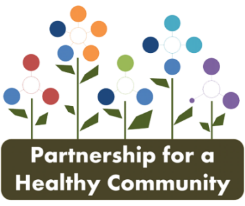 Co-Chairs: Jonathan Gauerke (jonathan.gauerke@carle.com) and Dawn Lochbaum (DMLochbaum@osfhealthcare.org) Support Person: Amy Roberts (aroberts@peoriacounty.org) Useful Resources: Partnership for a Healthy Community Website: https://healthyhoi.wildapricot.org/ Discussion Boards: https://healthyhoi.wildapricot.org/discussions 	Dashboard walk through for 2023-2025 Mental Health Interventions    AGENDASafe Zone Presentation- Deric Kimler, Executive Director of CI Friends- 1 pm-2 pm2 pm – 2:30 pmUpdatesThank you for all the participation in the Survey Monkey to create a new meeting time.Continued discussion on who else needs to be at the table? Updates: PCDS outreached and pending response, CHAIL Mobile Crisis contactsUpcoming Guest Speakers: Tony Mills- Trillium Place Access Center-TBDChris Schaffner- JOLT Harm Reduction-TBDSTRIVE discussion on Cultural Diversity- TBDTraining opportunitiesMHFA trainer update on fall schedule from July meetingAugust Discussion:Subcommittee development and team Telehealth -Telehealth list from Access Center provided at last month’s meeting - Review of Telehealth Analytics pulled 6.21.23-Team member recruitmentCAHC-Team member recruitmentNext Meeting Date: August 15, 2023, 1 pm – 2:30 pm @ OSF Center for Health Route 91Member Announcements: Please feel free to share relevant information & announcements.